ПОЛОЖЕНИЕмежмуниципального фестиваля творчестваработников дошкольного образования «На крыльях таланта», посвященного Году памяти и славы, в связи с 75-летием Победы в Великой Отечественной войне «Память и Слава Героям войны 1941-1945 гг.»Праздник 9 Мая – это праздник Великой Победы, которая останется навсегда в памяти любого человека! В этот день, как никогда, от всей души мы благодарим всех ветеранов, кто защищал нашу Родину в тяжелые дни Великой Отечественной войны. В наших силах сделать так, чтобы подвиги наших прадедов помнили и чтили будущие поколения. Наш фестиваль «На крыльях таланта» посвящен Подвигу доблести, славе Героям войны, 75-летию Победы. Будем рады, если наш фестиваль поможет участникам раскрыться и проявить свои таланты и творческие способности.Желаем Вам успехов и побед!1. Общие положения1.1. Муниципальный фестиваль творчества работников дошкольного образования «На крыльях таланта» (далее – Фестиваль) проводится среди работников дошкольных образовательных учреждений Ростовского, Переславского, Борисоглебского муниципальных районов, а также с участием гостей фестиваля – работников дошкольного образования города Здравица Республики Болгария.1.2. Организаторами Фестиваля являются Управление образования администрации РМР, Ростовская районная профсоюзная организация работников образования, МДОУ «Детский сад № 17» и МДОУ «Детский сад № 23 с. Шурскол».1.3. Непосредственное проведение Фестиваля осуществляет МДОУ «Детский сад № 17» и МДОУ «Детский сад № 23 с. Шурскол».2. Цели и задачи Фестиваля 2.1 Цель: Фестиваль проводится с целью выявления творчески работающих педагогов, создания условий для их самореализации и повышения профессиональных компетенций. 2.2. Задачи:2.1. Стимулирование педагогов к участию в сетевых проектах, в реализации творческих инициатив и творческого потенциала.2.2. Предоставление участникам положительного позитивного опыта и возможности в масштабе, выходящем за рамки учреждения и региона, в рамках заочного дистанционного конкурса представить свои таланты. 2.3. Расширять профессиональные контакты, содействовать созданию сетевых сообществ педагогов, сплочению коллективов работников ДОО.2.4. Доставить радость участникам фестиваля от общения.3. Участники Фестиваля3.1. В Фестивале принимают участие работники ДОО3.2. Номинации фестиваля:- Номинация «Вокал» - «Песни оппаленные войной» (соло, дуэт, ансамбль).В номинации представляются вокальные номера (эстрадное, народное, авторское пение), как в сольном, так и в групповом исполнении в соответствии с главной темой фестиваля.- Номинация «Танец» - «Танец горячий, как средце солдата, ритмы победы звучат…» (соло, дуэт, ансамбль). В номинации представляются стилизованные, современные, народные и спортивные танцы.- Номинация «Художественное слово» - «Нам судьбой пристало в мире жить,Видеть радугу в счастливых снах.Память о войне будем хранитьВ танцах, песнях и стихах!»(разговорный жанр, проза, поэзия, музыкально – литературная композиция).- Номинация «Оригинальный жанр» - «На войне без шутки плохо» (театрализация, пародия, сатирические этюды и т.д. по теме фестиваля).- Номинация «Инструментальная музыка» Играй, играй, рассказывай,Тальяночка, самаО том, как черноглазаяСвела с ума.в номинации представляется инструментальная музыка (исполнение музыкальных произведений из фильмов, спектаклей и т.д. по теме фестиваля).Допускается фестивальный номер, объединяющий несколько номинаций. 4. Порядок проведения.4.1. Фестиваль проводится в рамках Года памяти и славы к 75-летию Победы в Великой Отечественной войне «Память и Слава Героям войны 1941-1945 годов».В связи с постановлением Главного государственного санитарного врача Российской Федерации от 22 мая 2020 года N 15 Об утверждении санитарно-эпидемиологических правил СП 3.1.3597-20 «Профилактика новой коронавирусной инфекции (COVID-19)» Фестиваль «На крыльях таланта» проводится в заочной дистанционной форме.4.2. Отборочный этап проводится в образовательных организациях с 20.10.2020 года по 20.11.2020. Выбранный номер записывается на видео.4.1. Заявки на участие в Фестивале вместе с видеозаписью выступления подаются с 20.11.2020 по 04.12.2020 г. по е-mail: mdoy17@mail.ru.5. Условия участия в Фестивале.5.1. Для участия в Фестивале от каждого ДОО предоставляется 1 выступление в любой номинации.5.2. Каждое выступление длится на более 5 минут.5.3. Видеозапись предоставляется в формате mpg4 высокого качества без остановок и монтажа.5.4. Видеозаписи монтируются организаторами фестиваля в единый видеофильм и записываются на компакт-диск.6. Требования к выступлениям.Исполнительское мастерство и сценическая культура.Оригинальность исполнения, яркая индивидуальность.Композиционная цельность и гармоничность.7. Подведение итогов.7. Участники фестиваля награждаются дипломами организаторов фестиваля и компакт-диском с видеофильмом выступлений.ЗАЯВКАна участие в межмуниципальном Фестивале творчества работников дошкольного образования Ростовского, Переславского и Борисоглебского муниципальных районов с участием гостей Фестиваля - работников дошкольного образования города Здравица Республика Болгария,посвященного Году памяти и славы, в связи с 75-летием Победы в Великой Отечественной войне «Память и Слава Героям войны 1941-1945 гг.»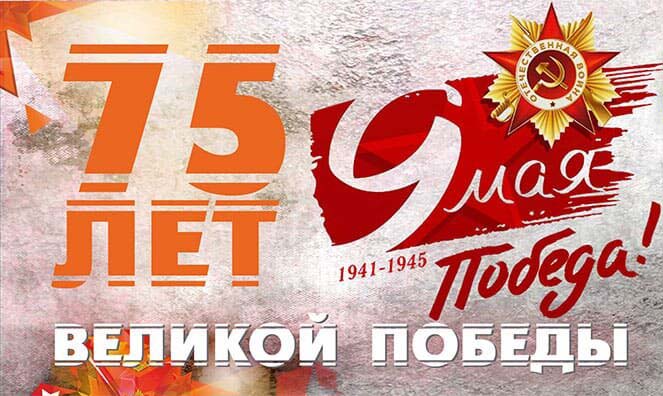 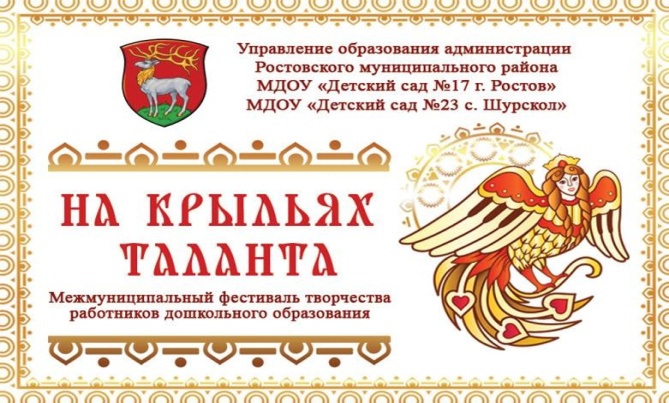 Имя участника/ов (или группы)Образовательное учреждениеКонтактный телефон, факсНоминация конкурсаНазвание творческой работы или номераПродолжительность (в минутах)Ответственное лицо в ДОО (ФИО, контактный телефон)Дополнительная информация